Урок — основна форма організації навчанняУрок — логічно закінчена, цілісна, обмежена в часі частина навчально-виховного процесу, яку проводять за розкладом під керівництвом учителя з постійним складом учнів.Тривалість уроків у загальноосвітньому навчальному закладі становить: у 1 класі — 35 хв., у 2 — 40 хв., у 5—12 — 45 хв. Зміна тривалості уроків допускається за погодженням з відповідними органами управління освітою та державної санітарно-епідеміологічної служби. Тривалість перерв між уроками визначають з урахуванням потреб в організації активного відпочинку і харчування учнів, але не менше 10 хв., великої перерви (після другого або третього уроку) — 20 хв.У сучасній дидактиці існують різні класифікації уроків, залежно від взятих за основу ознак. За способами їх проведення виділяють: урок-лекція, кіноурок, урок-бесіда, урок-практичне заняття, урок-екскурсія, урок самостійної роботи учнів у класі, урок лабораторної роботи, за загальнопедагогічною метою організації занять: урок вивчення нового матеріалу; удосконалення знань, умінь і навичок; контролю та корекції знань, умінь і навичок. Залежно від дидактичної мети: спеціалізований урок (переважає одна мета), комбінований (дві або більше рівнозначні мети). Різновидами спеціалізованого уроку є: урок засвоєння нових знань; урок засвоєння умінь та навичок; урок застосування знань, умінь та навичок; урок контролю та корекції знань, умінь та навичок; урок узагальнення та систематизації знань.Елементи урокуЗумовлюються завданнями, які належить вирішувати на уроках певного типу, для успішного досягнення певних дидактичних цілей. Тому кожний тип уроку має властиву тільки йому структуру, яку створює набір конкретних елементів.1. Організаційна частина. До неї належать привітання, перевірка підготовленості учнів до уроку, виявлення відсутніх, повідомлення плану роботи. Мета її — мобілізувати дітей до праці, активізувати їх увагу, створити робочу атмосферу на уроці.2. Мотивація навчальної діяльності. Передбачає формування в учнів потреби вивчення конкретного навчального матеріалу. Містить повідомлення теми, мети та завдань уроку. Виникненню мотивів для навчання сприяє чітке усвідомлення його мети — кінцевого, запланованого результату спільної діяльності викладача й учнів.3. Перевірка знань учнів. Означає перевірку письмового домашнього завдання, яку проводять різними методами контролю залежно від поставленої мети: усна перевірка (опитування), вибіркова письмова перевірка за допомогою карток-завдань.4. Стимулювання навчальної діяльності. Необхідне для розвитку в учнів зацікавленості до вивчення нової теми. Може здійснюватися за допомогою введення додаткової (вторинної) навчальної інформації, після чого буде викладатись основна, а також завдяки створенню викладачем проблемних, імітаційних або ігрових ситуацій.5. Актуалізація опорних знань. Покликана забезпечити узгодження між викладеною вчителем інформацією та сприйняттям, засвоєнням, осмисленням її учнями. Щоб пояснення було зрозумілим, учням необхідно нагадати попередній вивчений матеріал, на базі якого засвоюватимуться нові знання.6. Пояснення нового матеріалу. Полягає не тільки у викладанні, а й у керуванні процесом засвоєння учнями нових знань. Для успішного засвоєння учнями нових знань викладачеві необхідно подбати про їх сприймання, розуміння, закріплення і застосування. Бажано щоб під час пояснення нового матеріалу між учнями і вчителем існував зворотний зв’язок для з’ясування незрозумілих моментів.7. Діагностика правильності засвоєння учнями знань. Допомагає викладачеві, учням з’ясувати причину нерозуміння певного елемента змісту, невміння чи помилковості виконання інтелектуальної або практичної дії. Вона може бути здійснена за допомогою серії оперативних короткочасних контрольних робіт (письмових, графічних, практичних), усних фронтальних опитувань. За допомогою комп’ютерної техніки діагностика може бути здійснена особливо оперативно. Результати її відкривають для викладача чітку картину диференційованості учнів за рівнем засвоєння навчального матеріалу.8. Закріплення нового матеріалу. Здійснюється за допомогою вибіркового фронтального опитування учнів або за допомогою невеликої самостійної роботи. Для цього викладач повинен підібрати питання, завдання, які сприятимуть приєднанню нових знань до системи засвоєних раніше знань, умінь та навичок.9. Підбиття підсумків уроку. Передбачає коротке повідомлення про виконання запланованої мети, завдань уроку. Учитель аналізує, що нового дізнались учні на занятті, якими знаннями та вміннями оволоділи, яке значення мають ці знання для наступного вивчення предмета. У підсумках уроку має бути відображено позитивні та негативні аспекти діяльності класу та окремих учнів, оцінено їх роботу.10. Повідомлення домашнього завдання. Містить пояснення щодо змісту завдання, методики його виконання, передбачає його запис на дошці, а учнями — в щоденник.Взаємозв’язок типу і структури урокуТип уроку визначає особливості його структури (наявність, послідовність і взаємозв’язок елементів). Одні уроки охоплюють усі елементи структури, інші — тільки деякі.Урок засвоєння нових знань. Засвоєння знань передбачає їх сприймання, усвідомлення, осмислення внутрішніх зв’язків і залежностей в предметах та явищах, запам’ятовування, узагальнення і систематизацію. Успішність засвоєння знань залежать від мети і мотивів. З урахуванням цього урок такого типу містить елементи: перевірка домашнього завдання, актуалізація та корекція опорних знань; повідомлення учням теми, мети й завдання уроку; мотивація учіння; сприймання й усвідомлення учнями матеріалу, осмислення зв’язків і залежностей між його елементами; узагальнення і систематизація знань; підсумки уроку; повідомлення домашнього завдання.Урок формування умінь і навичок. В основу формування структури такого уроку покладено дидактичну систему вправ і завдань, їх послідовність, яка сприяє досягненню освітньої мети. Згідно з логікою процесу засвоєння умінь і навичок урок передбачає: перевірку домашнього завдання, актуалізацію і корекцію опорних знань, умінь і навичок; повідомлення учням теми, мети і завдань уроку і мотивацію уміння; вивчення нового матеріалу (вступні, мотиваційні і пізнавальні вправи); первинне застосування нових знань (пробні вправи); самостійне застосування учнями знань у стандартних ситуаціях (тренувальні вправи за зразком, інструкцією, завданням); творче перенесення знань і навичок у нові ситуації (творчі вправи), підсумки уроку і повідомлення домашнього завдання.Урок застосування знань, умінь і навичок. Застосування знань полягає в реалізації засвоєного на практиці. Воно є одночасно засобом і метою навчально-виховного процесу. Як засіб навчання набуті знання, уміння і навички застосовують на уроках різних типів. Комплексне їх застосування як мету навчання здійснюють на уроці цього типу, який охоплює перевірку домашнього завдання, актуалізацію і корекцію опорних знань, умінь і навичок; повідомлення теми, мети й завдань уроку та мотивацію уміння школярів; осмислення змісту, послідовності застосування способів виконання дій; самостійне виконання учнями завдань під контролем і за допомогою учителя; звіт учнів про роботу, теоретичне обґрунтування результатів; підсумки уроку; повідомлення домашнього завдання.Урок узагальнення і систематизації знань. Його завдання полягає в упорядкуванні та систематизації засвоєних знань. Воно може мати характер емпіричних узагальнень і виражатись у класифікації процесів, відповідних понять. Урок цього типу передбачає розвиток від окремого до загального. Його структуру складають: повідомлення теми, мети, завдань уроку та мотивація учіння; відтворення та узагальнення понять і засвоєння відповідної системи знань; узагальнення та систематизація основних теоретичних положень науки і відповідних ідей; підсумки уроку і повідомлення домашнього завдання.Урок перевірки і корекції знань, умінь і навичок. Залежно від мети перевірки, змісту навчального матеріалу, методів і засобів контролю (диктанти, твори, розв’язування задач тощо) уроки цього типу мають різну структуру. Передбачає перевірку знань, вмінь і навичок різних рівнів — від виявлення знання учнями фактичного матеріалу, формулювання понять для розкриття системи знань, до творчого застосування їх в нестандартних умовах. За такого підходу структура уроку містить: повідомлення теми, мети і завдання уроку, мотивацію учіння; перевірку знання учнями фактичного матеріалу й основних понять; перевірку глибини осмислення учнями знань і ступеня їх узагальнення; застосування учнями знань у стандартних і змінених умовах; перевірку, аналіз і оцінювання виконаних робіт; підсумки уроку і повідомлення домашнього завдання.Комбінований урок. Має дві або декілька рівнозначних освітніх мети, тому його структура змінюється залежно від того, які типи уроків і їх структурні елементи поєднують. Наприклад, структура комбінованого уроку-перевірки раніше засвоєного і засвоєння нових знань охоплює: повідомлення теми, мети і завдань уроку, мотивацію учіння; перевірку, оцінювання і корекцію раніше засвоєних знань; відтворення і корекцію опорних знань; сприймання, осмислення, узагальнення і систематизацію учнями нових знань; підсумки уроку і повідомлення домашнього завдання.Розглянуті вище структури уроків є орієнтовними. Вони передбачають варіативність залежно від віку учнів, їх підготовки, змісту навчального матеріалу, методів навчання, місця проведення уроків тощо.Нестандартні урокиОсобливість нестандартних уроків полягає в такому структуруванні змісту і форми, яке викликало б інтерес в учнів, сприяло їх оптимальному розвитку і вихованню. До нестандартних уроків належать:1. Уроки змістовної спрямованості. Їх основним компонентом є взаємини між учнями, засновані на змісті програмного матеріалу — уроки-семінари, уроки-конференції, уроки-лекції;2. Уроки на інтегративній основі (уроки-комплекси, уроки панорами). Їм властиве викладання матеріалу кількох тем блоками, розгляд об’єктів, явищ в їх цілісності та єдності. Проводять такий урок кілька вчителів, один з яких ведучий. Поєднують різні предмети: історію та музику, географію та іноземну мову тощо.3. Уроки міжпредметні. Мета їх — «спресувати» споріднений матеріал кількох предметів.4. Уроки-змагання (уроки-КВК, уроки-аукціони, уроки-турніри, уроки-вікторини, уроки-конкурси). Передбачають поділ дітей на групи, які змагаються між собою, створення експертної групи, проведення різноманітних конкурсів, оцінювання їх результатів, нарахування певної кількості балів за правильність і повноту відповідей.5. Уроки суспільного огляду знань (уроки-творчі звіти, уроки-заліки, уроки-експромт-екзамени, уроки-консультації, уроки-взаємонавчання, уроки-консиліуми). Особливості цих уроків полягають в опрацюванні найскладніших розділів навчальної програми, відсутності суб’єктивізму при оцінюванні (експертами виступають учні, дорослі, батьки). Вони спонукають до активної самостійної пізнавальної діяльності, вивчення додаткової літератури. Проводять їх наприкінці чверті, семестру, року.6. Уроки комунікативної спрямованості (уроки-усні журнали, уроки-діалоги, уроки-роздуми, уроки-диспути, уроки-прес-конференції, уроки-репортажі, уроки-панорами, уроки-протиріччя; уроки-парадокси). Передбачають використання максимально різноманітних мовних засобів, самостійне опрацювання матеріалу, підготовку доповідей, виступи перед аудиторією, обговорення, критику або доповнення опонентів. Сприяють розвитку комунікативних умінь, навичок самостійної роботи. Підготовка доповідей розвиває мислення, пробуджує інтерес, перетворює малоцікаве повторення на захоплююче зівставлення точок зору.7. Уроки театралізовані (уроки-спектаклі, уроки-концерти, кіно-уроки, дидактичний театр). Проводять їх у межах діючих програм і передбаченого навчальним планом часу, викликають емоції, збуджують інтерес до навчання, спираючись переважно на образне мислення, фантазію, уяву учнів.8. Уроки-подорожування, уроки-дослідження (уроки-пошуки, уроки-розвідки, уроки-лабораторні дослідження, уроки-заочні подорожування, уроки-експедиційні дослідження, уроки-наукові дослідження). Зацікавлюють дітей, чиї інтереси мають романтичну, фантастичну спрямованість. Пов’язані з виконанням ролей, відповідним оформленням, умовами проведення, витівками.9. Уроки з різновіковим складом учнів. Їх проводять з учнями різного віку, спресовуючи у різні блоки матеріал одного предмета, що за програмою вивчається у різних класах.10. Уроки-ділові, рольові ігри (уроки-суди, уроки-захисти дисертацій, уроки — «Слідство ведуть знавці», уроки-імпровізації, уроки-імітації). Передбачають виконання ролей за певним сценарієм, імітацію різнопланової діяльності, життєвих явищ. Особливо цінною є навчальна гра для школярів молодших класів, у яких конкретне образне мислення переважає над абстрактним. Проте деякі вчені вважають, що навчальні ігри дегуманізуюче впливають на учнів, оскільки дають можливість маніпулювати життям інших людей без одночасного підкорення системі стимулюючих імпульсів, яка існує в реальному житті. В іграх єдиним стимулюючим началом є боязнь бути низько оціненим товаришами або педагогом. Багато хто з педагогів недооцінює дидактичний ефект навчальних ігор, хоч і визнає їх роль у підтриманні в учнів пізнавального ентузіазму.11. Уроки драматизації (драматична гра, драматизація розповіді, імпровізована робота у пантомімі, тіньові п’єси, п’єси з ляльками і маріонетками, усі види непідготовленої драми — діяльність, де неформальна драма створюється самими учасниками гри). Спрямовані на розвиток співробітництва і єдності у навчальній групі. Драматизація є засобом надання навчальному матеріалу і навчальному процесу емоційності. Забезпечує міжпредметні зв’язки з літератури, історії, предметів естетичного циклу тощо. Проте деякі педагоги застерігають від надмірного захоплення драматизацією, зокрема, при вивченні історії, що може зашкодити серйозному аналізу історичних подій.12. Уроки-психотренінги. Спрямовані на розвиток і корекцію дитячої психіки (пізнавальної, емоційно-особистісної сфери), виховання індивідуальності, цілісної та багатогранної особистості. Використовують їх при навчанні дітей різного віку. Психотренінги загострюють сприйняття, поліпшують розумову діяльність. Навчання прийомів самоконтролю, самоорганізації, самодисципліни, розвиток активності сприяють психокорекції особистості.Психокорекція —діяльність, пов’язана з виправленням певної якості, формуванням бажаної поведінки, набуттям умінь та навичок, які б відповідали віковим та ситуативним нормам.Вправи з психотренінгу спрямовані на розвиток різних сфер психіки: уваги, пам’яті, емоцій, уяви і є способом пізнання власних можливостей та здібностей. Самоперевірка спонукає до самовдосконалення, свідомої праці над своєю волею, характером, виробленням пристойних звичок, набуттям необхідних умінь. Самовиховання відбувається природно і непомітно, тому що відбувається через ігрові інтереси, задоволення. Розумне об’єднання ігрової цікавості та ґрунтовності завдань сприяє активності й уважності дітей.Під час проведення уроків-психотренінгів важливо підтримувати в учнів прагнення до пошуку нових і нестандартних рішень, забезпечити емоційну підтримку («Молодець», «Як добре в тебе виходить»), переживання успіху. Дітям повинні приносити радість і гра, і спілкування з ровесниками, і пізнання нового.Підготовка до нестандартного уроку може здійснюватися за алгоритмом колективної творчої діяльності: формулювання мети уроку, планування, підготовка, проведення уроку, підсумковий аналіз. Нехтування елементами цієї структури зводить нанівець зусилля педагога. Доцільно розглянути стратегію, тактику організації колективної творчої діяльності учнів на кожному з етапів. Нестандартні уроки руйнують застиглі штампи в організації навчально-виховного процесу в школі, сприяють оптимальному розвитку і вихованню учнів.Форми роботи на уроціПроведення будь-якого типу уроку передбачає застосування відпровідних форм навчальної роботи учнів, кожна з яких має відповідну методику організації. Основними формами роботи на уроці є індивідуальна, фронтально-колективна, групова.Індивідуальна робота. Передбачає самостійне виконання учнем навчального завдання на рівні навчальних можливостей (темпу роботи, рівня підготовки). Можлива безпосередня допомога вчителя (допомога й підбадьорювання під час самостійної роботи) і опосередкована (виконання домашнього завдання за рекомендаціями вчителя). Застосовують індивідуальну роботу за програмованого, комп’ютерного навчання, для перевірки знань.Фронтально-колективна робота. Означає постановку перед класом проблемних питань або пізнавальних завдань, у вирішенні яких беруть участь усі учні: вони пропонують варіанти розв’язання, перевіряють, обґрунтовують, розвивають найбільш вдалі, відкидають неправильні. Вчитель при цьому керує колективним пошуком рішень, спрямовує пізнавальну активність учнів.Групова робота. Полягає у спільних зусиллях учнів щодо вирішення поставлених учителем завдань. Вони здійснюють планування, обговорення і вибір способів вирішення навчально-пізнавальних завдань, взаємоконтроль і взаємооцінку.Серед форм групової роботи основними є: ланкова, бригадна, парна.Ланкова форма передбачає організацію навчальної діяльності постійних груп учнів з 4—6 осіб (на чверть або навчальний рік) з однаковою або з різною успішністю. Ефективнішою є група зі змішаним складом учнів (учні з високими, середніми та низькими навчальними можливостями). Вони працюють над єдиним завданням (вчитель пояснює матеріал, у групах здійснюють повторний аналіз за питаннями, запропонованими учителем). Оптимальна тривалість роботи в групах 5—7 хв. для молодших школярів, 10—15 хв. — середніх, 15—20 хв. — старших.Бригадна форма передбачає формування тимчасових груп учнів для виконання навчальних завдань. Є два різновиди організації їх роботи: кооперативно-груповий (кожна група виконує частину загального завдання, що доцільно при вивченні великого за обсягом матеріалу), диференційовано-груповий (завдання з урахуванням їх складності розподіляють між учнями з різними навчальними можливостями).Парна робота полягає в допомозі сильного учня слабшим, у взаємодопомозі. Склад пар визначає вчитель, враховуючи симпатії або можливості учнів. Пари можуть мати постійний (статичні) і змінний склад (динамічні). Головне за парної організації навчальної діяльності — взаємонавчання і взаємоконтроль. Згідно з методикою цієї системи учитель готує картки з диктантом для кожного учня; один учень читає текст, другий пише, потім навпаки; учні обмінюються написаним і перевіряють його; той, хто допустив помилки, робить усний розбір під контролем партнера; потім партнери зміняюються і все починається спочатку, але з іншими текстами.Групову навчальну роботу застосовують при виконанні лабораторних і практичних робіт, на навчально-дослідних ділянках, на уроках з основ наук — під час засвоєння, повторення, застосування, узагальнення і систематизації знань.Типова структура групового заняття: перевірка домашнього завдання, підготовка до групової роботи (інструктаж учнів про послідовність дій, роздача карток з однаковими або диференційованими завданнями, створення проблемної ситуації, постановка проблеми), ознайомлення із завданням, обговорення і складання плану виконання завдання, звіт про виконану роботу.Дисципліна на уроціДисципліна — свідоме дотримання учнями правил і норм поведінки, чітке й організоване виконання ними своїх обов’язків, підпорядкування громадським інтересам.Вона зумовлена як вимогами суспільної дисципліни, так і особливостями внутрішкільного життя. Служить вихованню необхідних моральних якостей молодої людини, їй властиве визнання авторитету вчителя, батьків, свідоме дотримання правил і норм шкільного життя, належна самоорганізація і самоконтроль, повага до інших. Дисципліна учня формується, насамперед, за умови чіткої організації режиму його життя і праці, узгодженості вимог до нього школи і сім’ї.Виховання свідомої дисципліни — одне із важливих завдань школи. Порушення дисципліни спричиняють низька якість виховного й навчального процесу, що зумовлено непрофесійними діями вчителя (нецікавий виклад матеріалу, невміння організувати діяльність учнів). Іноді учні не можуть заспокоїтися після події, що сталася перед уроком, або збуджені, очікуючи захід, запланований після занять. Нерідко порушення дисципліни викликане погіршенням особистих взаємин учнів з учителем, його грубим, нетактовним ставленням до дітей. Знання причин у кожному конкретному випадку дає вчителеві змогу знаходити адекватні способи для їх усунення.Дбаючи про належну дисципліну учнів, учитель мав би виходити з таких педагогічних позицій:1. Попередньо ознайомитися з індивідуальними особливостями кожного учня, передбачивши можливі відхилення у їх поведінці.2. У перші дні роботи слід поставити чіткі вимоги, попередньо обговоривши їх на спільних зборах класу і прийнявши як волевиявлення колективу, своєрідний кодекс поведінки. Надалі неухильно домагатися їх виконання.3. Виявляти повагу до дітей, не допускати приниження їх гідності.4. Уникати хворобливого реагування на дріб’язкові пустощі, необдумані, ненавмисні дії та вчинки учнів, зумовлені їх недостатнім соціальним досвідом.5. На дріб’язкові відхилення від норм поведінки доцільно відповідати жартом, переключати увагу учнів на навчальну діяльність.6. У процесі планування уроку передбачати, щоб кожна хвилина була заповнена навчальною діяльністю. Якщо школярі зайняті серйозними і захоплюючими справами, то часу на пустощі, порушення дисципліни не залишається. За твердженням К. Ушинського, «у шкільній нудизі криється джерело багатьох дитячих провин і навіть пороків: пустощів, лінощів, примх, відрази до навчання, хитрощів, лицемірства, обманів і таємних гріхів».7. Необхідно протягом уроку тримати у полі зору весь клас, намагатися збагнути психологію учнів, розпізнавати їх наміри, запобігати негативним діям і вчинкам. Це значно легше, ніж залагоджувати конфлікти внаслідок порушення дисципліни.8. Потрібно запроваджувати на уроці різні види навчальної роботи, змінюючи їх (особливо в молодших і середніх класах), дбати про новизну, цікавість у пропонованих видах робіт. Це відвертає учнів від пустощів.9. Якщо на уроці сталися порушення дисципліни або конфлікти, не варто витрачати час на детальний їх аналіз, а якнайшвидше ліквідувати причини, що призвели до цього, переорієнтувати увагу учнів на конкретну навчальну діяльність. Розглядом негативних вчинків і конфліктів доцільніше займатися після уроку.Основні вимоги до урокуУрок є основною організаційною формою навчально-виховної роботи і складним психолого-педагогічним актом в процесі навчання, що базується на власній організаційній методиці та психологічних засадах. Правильна побудова уроку має не тільки навчальне, а й виховне значення, сприяє не лише засвоєнню знань, а й формуванню зібраності, організованості та дисципліни учнів. Тому урок має відповідати організаційним, дидактичним, психологічним, етичним та санітарно-гігієнічним вимогам, які тісно пов’язані між собою, доповнюють одна одну.Організаційні вимоги. Передбачають чітке визначення мети і завдань уроку, раціональну його структуру, підтримання високої працездатності, дисципліни, оптимальне використання часу.Дидактичні вимоги. Висувають на передній план чіткість навчальних завдань, освітню і виховну мету, оптимальний зміст, раціональні методи, дотримання принципів навчання.Психологічні вимоги. Спрямовують на стимулювання навчально-пізнавальної діяльності, метою якої є формування позитивного ставлення учнів до навчання. Тому в процесі навчання учитель повинен дбати не тільки про рівень власної діяльності (викладання), але й діяльності учнів (учіння). Обов’язковим елементом кожного уроку є формування мотивів навчальної діяльності.Етичні вимоги. Відображають одну зі сторін педагогічної моралі — характер взаємин учителя й учнів на уроці (вимогливість, принциповість, справедливість, тактовність). Якщо взаємини між ними не узгоджуються з існуючими нормами моралі, якщо вони є формальними, втрачають обидві сторони, а потім — суспільство.Стрижнем педагогічної діяльності є любов до дітей. «Якщо вчитель має тільки любов до праці, він буде хорошим вчителем, — писав російський письменник-мораліст Л. М. Толстой. — Якщо вчитель має тільки любов до учня, як батько, мати, він буде кращий за того вчителя, котрий прочитав усі книги, але не має любові ні до справи, ні до учнів. Якщо вчитель поєднує в собі любов до справи і до учнів, він — досконалий учитель». Любов учителя до дітей не може бути вибірковою, а повинна спрямовуватися на всіх дітей, навіть якщо через окремих із них він зазнав прикрощів.Важливою складовою педагогічного такту є співвідношення вимогливості та поваги до особистості учня. Повага несумісна з приниженням особистості, людської гідності учня. Вимогливість є одним з виявів поваги вчителя до учня, який рано чи пізно починає розуміти, що невимогливий учитель — це байдужа до них та результатів своєї праці людина.Важливе етичне значення має оцінювання викладачем навчальної діяльності учнів. Необ’єктивність оцінювання травмує психіку учня, викликаючи негативне ставлення до навчання, відчуття несправедливості, необ’єктивності оцінки діяльності.Потужний етичний заряд містять у собі вміння учителя керувати своїми емоціями, самовимогливість, любов до предмета, який він викладає, творчий підхід до діяльності, добросовісність у роботі, захопленість.Санітарно-гігієнічні вимоги. Акцентують увагу вчителя на відповідальності не тільки за глибокі та фундаментальні знання дітей, але й за їх психофізіологічний стан.Значна частина санітарно-гігієнічних вимог до процесу навчання повинна виконуватися без безпосередньої участі вчителя (забезпечення відповідної площі, кубатури класних приміщень, освітлення класу, раціональний розклад уроків, сприятливий шкільний режим та ін.). Будь-яке порушення норм шкільної гігієни вчитель не має залишати без уваги.Протягом уроку він повинен стежити за рівнем втомлюваності учнів. Сам процес втомленості має дві фази: рухливої непосидючості та загальмованості. Якщо учень починає відволікатися від роботи, займатися сторонніми справами, потягатися, розмовляти — це ознака першої фази втомленості. В’ялість, апатія, позіхання, розсіяність свідчать про виникнення загальмованості. Щоб уникнути другої фази втомленості, необхідно зробити короткочасний відпочинок або змінити вид діяльності учнів.На працездатність учнів впливають і меблі, за якими вони сидять. Невідповідність висоти парт викликає психологічний дискомфорт, може призвести до порушення постави та зору дітей. Втомленість учнів можуть спричинити тіснота, задуха, підвищена вологість, хімічний склад повітря (повітря, в якому 0,1% вуглекислого газу, є несприятливим для перебування людини). Тому провітрювання класу є обов’язковою санітарно-гігієнічною вимогою до організації навчального процесу.Учнів стомлює одноманітність, нетворча робота. Фізіологи з’ясували, що у 90% дітей втомленість під час навчальної діяльності виникає не від нестачі енергії, а від її надлишку. Вони більше втомлюються на нецікавих уроках, ніж на уроках, наповнених напруженим, цікавим змістом. Саме тому вчитель повинен уміло використовувати інтонаційні засоби мови, стежити за її гучністю та інтенсивністю, чергувати різноманітні методи навчання, використовувати гру, створювати ситуації зайнятості та емоційного переживання. Гігієна розумової праці пропонує також вміле поєднання логічних міркувань з науковими образами, постійний перехід від простого матеріалу до складнішого, що забезпечує нормальне функціонування кори головного мозку, віддаляє прояви стомленості.Значні санітарно-гігієнічні вимоги пред’являються до використання технічних засобів навчання і засобів наочності. Використання контрастних екранів і підйомних майданчиків при демонструванні дослідів, моделей та макетів, застосування підфарбованих рідин, ретельне затемнення при перегляді кінофільмів, діафільмів, діапозитивів, чіткість зображення на екрані, світлові указки та кольорова крейда полегшують зорове сприйняття учнів.Порушенням санітарно-гігієнічних вимог до уроку є затримання учнів після дзвінка в класі, байдужість учителя до здоров’я учня, нехтування правилами техніки безпеки. Тому ставлення вчителя до санітарно-гігієнічних вимог свідчить не тільки про рівень його професійності, але й про його моральність та етичні якості.Урок: типи і структура
Ключовим компонентом класно-урочної форми oрганізації навчання є урок – форма організації навчання, за якої навчальні заняття проводяться вчителем із групою учнів постійного складу, одного віку й рівня підготовленості протягом точно встановленого часу, за сталим розкладом.
Умовно кажучи, урок — це «відрізок» навчального процесу, який є закінченим за смислом, у часі й організаційно.
Від якості уроку залежить ефективність функціонування всієї школи. Тому багато теоретиків і практиків працюють над його вдосконаленням.
Загальні вимоги до уроку такі:

• проведення уроку на основі сучасних наукових досягнень, передового педагогічного досвіду, закономірностей навчального процесу;
• проведення уроку на основі методик гуманних дидактичних концепцій;
• особистісна спрямованість, тобто забезпечення учням умов для самореалізації та ефективної навчально-пізнавальної діяльності з урахуванням їхніх інтересів, потреб, нахилів, здібностей та життєвих настанов;
• оптимальне поєднання і системна реалізація на уроці дидактичних принципів;
• встановлення міжпредметних зв’язків, які усвідомлюються учнями;
• зв’язок із раніше засвоєними знаннями, навичками, уміннями, опора на досягнутий рівень розвитку учнів;
• актуалізація, стимулювання й активізація розвитку всіх сфер особистості учня: мотиваційної, пізнавальної, емоційно-вольової, фізичної, моральної тощо;
• логічність, вмотивованість і емоційність усіх етапів навчально-пізнавальної діяльності учнів;
• ефективне застосування сучасних дидактичних засобів, особливо — комп’ютерних;
• тісний зв’язок із життям, першою чергою — з особистим досвідом учня;
• формування практично необхідних знань, навичок, умінь, ефективної методики навчально-пізнавальної діяльності;
• формування мотивації навчально-пізнавальних дій, професійного становлення, потреби постійної самоосвіти;
• діагностика, прогнозування, проектування і планування кожного уроку.

Окрім цього, кожен урок має сприяти ефективній ререалізації основних функцій дидактичного процесу — освітньої, розвиткової, виховної та самовдосконалення. В контексті сучасних концепцій навчання на перший план, замість освітньої, виходить виховна функція дидактичного процесу — формування всебічно та гармонійно розвинутої особистості. Це вимагає, безумовно, зміни парадигми уроку з метою формування духовного світу учня, допомоги в його самоактуалізації та самореалізації, визнання права бути суб’єктом навчального процесу і формування суб’єкт-суб’єктних взаємин на кожному уроці. Така парадигма має бути гуманною і особистісно спрямованою. Відповідно, грунтовно змінюється зміст цих функцій та вимоги до уроку.
Виховні вимоги до уроку:

— формування і розвиток в учнів національної свідомості, самосвідомості та ментальності, провідних рис громадянина своєї держави;
— формування в учнів високої духовності, підвалину якої мають становити загальнолюдські, національні та професійні цінності, широка моральна, правова, екологічна, політична, художньо-естетична й фізична культура;
— формування і розвиток в учнів активної життєвої настанови, допомога в самоактуалізації та самореалізації у навчальному процесі та майбутній професійній діяльності;
— вміле поєднання дидактичних, розвиткових і виховних завдань кожного уроку та їх творче спрямування на формування і розвиток всебічно і гармонійно розвиненої особистості;
— формування і розвиток мотивації постійного самовдосконалення і змістовної професійної діяльності шляхом реалізації потенційних інтелектуальних, фізичних та інших можливостей;
— підпорядкування виховної мети кожного уроку загальній меті виховання тощо.
Розвиткові вимоги до уроку:

— спрямованість кожного уроку на максимальний розвиток духовних, інтелектуальних, фізичних і творчих здібностей кожного учня, його провідних психічних рис;
— направленість кожного уроку на «зону найближчого розвитку» учня та її творче проектування і реалізація;
— проведення занять з урахуванням індивідуально-психічних особливостей кожного учня та активна допомога в його самовдосконаленні тощо.
Дидактичні вимоги до уроку:

— чітке визначення освітніх завдань кожного уроку та їх творче поєднання із загальною метою вивчення конкретного предмета й формування особистості учня в навчально-виховному процесі;
— оптимальне визначення змістового компонента кожного уроку з урахуванням особистісної спрямованості навчально-виховного процесу;
— широке використання методів, прийомів і способів активізації навчально-пізнавальної діяльності учнів та їхнього творчого розвитку;
— творчий підхід до обгрунтування методики проведення кожного уроку;
— опора на загальнолюдські цінності в застосуванні принципів навчання;
— забезпечення активного зворотного зв’язку, дієвого контролю і управління тощо.

Крім зазначених, обов’язково слід мати на увазі й інші вимоги до уроку:

— організаційні (чіткість, раціональне використання часу, обладнання, дисципліна тощо);
— управлінські (цілеспрямованість, оперативність, конкретність, стиль управління тощо);
— санітарно-гігієнічні (температура, освітленість, працездатність, перевтома тощо);

— етичні (рішучість, вимогливість, принциповість, справедливість, тактовність тощо);
— психологічні (врахування індивідуально-психічних особливостей учнів, психічного стану учнів і вчителя, настрою вчителя та ін.) тощо.

Класифікацій уроків є десятки. Проблема ця дуже складна і не вирішена остаточно ні у світовій, ні у вітчизняній дидактиці.

Сучасна класифікація уроків здійснюється на основі дидактичної мети. Авторами такої класифікації є В. О. Онищук, М. А. Сорокін, М. І. Махмутов та ін.
Основні типи уроків у сучасній вітчизняній школі:
· комбіновані (змішані) уроки;
· уроки засвоєння нових знань;
· уроки формування навичок і вмінь;
· уроки узагальнення і систематизації знань;
· уроки практичного застосування знань, навичок і умінь;
· уроки контролю і корекції знань, навичок і вмінь.

Така класифікація є найзручнішою для планування, прогнозування діяльності вчителя, обгрунтування методики кожного уроку.

Кожен тип уроку має свою структуру, тобто етапи побудови уроку, їх послідовність, взаємозв’язки між ними. Характер елементів структури визначається завданнями, які слід постійно вирішувати на уроках певного типу, щоб найбільш оптимальним шляхом досягти тієї чи іншої дидактичної, розвиткової та виховної мети уроку. Визначення і послідовність цих завдань залежать від логіки і закономірностей навчального процесу. Зрозуміло, логіка засвоєння знань відрізняється від логіки формування навичок і вмінь, а тому і різниться структура уроків відповідних типів. Кожний тип уроку має свою структуру.

• Комбінований урок: перевірка виконання учнями домашнього завдання практичного характеру; перевірка, оцінка і корекція раніше засвоєних знань, навичок і вмінь; відтворення і корекція опорних знань учнів; повідомлення теми, мети і завдань уроку та формування мотивації учіння; сприймання й усвідомлення учнями нового матеріалу; осмислення, узагальнення і систематизація нових знань; підсумки уроку і повідомлення домашнього завдання. З усіх зазначених типів комбінований урок найпоширеніший у сучасній загальноосвітній школі. Йому належить 75—80 відсотків загальної кількості уроків, що проводяться. Цей тип уроку здебільшого використовується в початкових і середніх класах.

Розкриємо зміст основних етапів комбінованого уроку.

Підготовка вчителя до уроку. Цей етап передбачає: вивчення учнів класу; стилю викладання інших вчителів у цьому класі; докладне вивчення змісту навчального матеріалу; планування навчальної роботи; підготовку навчально-матеріальної бази.
Підготовка вчителя до конкретного уроку. В. О. Сухомлинський зазначав, що вчитель до уроку готується все своє життя. Його підготовка до конкретного уроку включає: формулювання теми; визначення виховної, розвиткової та дидактичної цілей уроку; підбір конкретного матеріалу до теми; визначення структури вибраного типу уроку; визначення методики уроку; підготовку дидактичних засобів і матеріалів; визначення форми контролю й оцінки знань, навичок і вмінь; визначення місця й ролі спостереження, демонстрування засобів наочності і опитування в рамках уроку; перевірку своєї готовності до уроку; перевірку готовності учнів до уроку.
Тематичне планування передбачає визначення типу уроку; визначення обсягу навчального матеріалу; підготовку засобів наочності, використання технічних засобів навчання й підбір фактичного матеріалу.
Поурочний план включає дату проведення уроку, його порядковий номер за тематичним планом; назву, тип уроку і його мету; структуру уроку; зміст уроку; методи роботи вчителя й учнів; навчальне обладнання і домашнє завдання.
Початок уроку. Організація активної участі учнів в уроці є важливою методичною проблемою. Вона не повинна забирати багато часу, тому учнів бажано залучати до навчально-пізнавальної діяльності з першої хвилини уроку. Для цього початок уроку має бути динамічним, давати учням заряд енергії, бадьорості, діловитості. Урок починається так: взаємне вітання вчителя й учнів; перевірка відсутніх; перевірка зовнішнього стану приміщення; перевірка робочих місць та зовнішнього вигляду учнів; організація уваги.
Важливість повторювально-навчальної роботи зумовлена трьома причинами:
1) більш відповідальним ставленням учнів до підготовки до уроку, бо їхні знання обов’язково перевіряються;
2) актуалізацією знань учнів під час перевірки, що сприяє усвідомленню, поглибленню, систематизації та закріпленню навчального матеріалу;
3) спрямованістю повторення і перевірки знань на розвиток мовлення та мислення учнів. Тому ця робота має бути творчою і, водночас, націленою як на окремого учня, так і на весь клас.
З цією метою можна застосувати індивідуальне усне опитування, фронтальне та інші види опитування з поурочним оцінюванням.
Повідомлення теми, цілі й завдань уроку. Тему кожного уроку вчитель повідомляє на початку заняття або роботи над новим матеріалом. При цьому важливо чітко її сформулювати, визначити завдання уроку й основні питання, які учні мають засвоїти.
Мотивування вчителем навчально-пізнавальної діяльності учнів має відбуватися протягом всього уроку. Воно спрямоване на формування і розвиток в учнів широких інтересів, потреб в різноманітних знаннях, чітких життєвих перспектив, професійної орієнтації та самовдосконалення. Мотиви — це внутрішні імпульси, які спонукають учня до активної навчально-пізнавальної діяльності.
Пояснення матеріалу. Цей етап повинен відповідати таким вимогам: учитель має продумати своє місце в класі, щоб його було чути і видно всім учням; не ходити по класу; говорити голосно і чітко; темп розповіді має бути розміреним; мова доступною. При цьому важливо спиратися на попередній досвід учнів; виділяти істотне й головне в навчальному матеріалі; послідовно викладати тему; використовувати ілюстративний і демонстраційний матеріал.
Сприймання, осмислення і засвоєння нового матеріалу. Сприймання є першим етапом процесу засвоєння учнями нового матеріалу. Воно найбільш успішне, коли правильно поєднано виклад матеріалу, наочні посібники та самостійну роботу учнів. Осмислення знань — це заглиблення в суть явищ, процесів, які вивчаються. Воно передбачає насамперед розкриття внутрішніх закономірностей цих явиш. Основними прийомами такої роботи є аналіз і синтез, абстрагування і конкретизація, порівняння й узагальнення, моделювання, класифікація тощо.
Формування навичок і вмінь. Разом із засвоєнням навчального матеріалу учні засвоюють різноманітні навички та вміння, що формуються на основі знань. Основні компоненти формування навичок і вмінь: розбір і засвоєння правила, яке лежить в основі навички; подолання труднощів під час набуття навички; вдосконалення й автоматизація навички; закріплення досягнутого рівня навички та використання її на практиці. Основним методом формування навичок є вправи.
Підбиваючи підсумки уроку, вчитель коротко повідомляє цілі уроку і визначає, чи досягнуті вони, оцінює дисципліну як окремих учнів, так і всього класу.
Домашнє завдання. Методика передбачає чітку систему домашніх завдань; визначення і конкретизацію окремого домашнього завдання; визначення часу на ознайомлення з ним учнів; дохідливість домашнього завдання; інструктаж про його виконання.

• Урок засвоєння нових знань: перевірка домашнього завдання, актуалізація і корекція опорних знань; повідомлення теми, цілей і завдань уроку; мотивування учіння; сприймання й усвідомлення учнями фактичного матеріалу, осмислення зв’язків і залежностей між елементами вивченого матеріалу; узагальнення і систематизація знань; підсумки уроку; повідомлення домашнього завдання.
• Урок формування навичок і вмінь: перевірка домашнього завдання, актуалізація і корекція опорних знань, навичок і вмінь; повідомлення теми, цілей і завдань уроку; актуалізація мотивації учіння учнів; вивчення нового матеріалу (вступні, мотиваційні та пізнавальні вправи); первинне застосування нових знань (пробні вправи); самостійне застосування учнями знань у стандартних ситуаціях (тренувальні вправи за зразком, інструкцією, завданням); творче перенесення знань і навичок у нові ситуації (творчі вправи); підсумки уроку і повідомлення домашнього завдання.
• Урок узагальнення і систематизації знань: повідомлення теми, цілей та завдань уроку; актуалізація мотивації учіння учнів; відтворення й узагальнення понять і засвоєння відповідної їм системи знань; узагальнення та систематизація основних теоретичних положень і відповіднихнаукових ідей; підсумки уроку і повідомлення домашнього завдання.
• Урок практичного застосування знань, навичок і вмінь: перевірка домашнього завдання, актуалізація і корекція опорних знань, навичок і вмінь; повідомлення теми, цілей і завдань уроку; актуалізація мотивації учіння учнів; осмислення змісту й послідовності застосування способів виконання дій; самостійне виконання учнями завдань під контролем і за допомогою вчителя; звіт учнів про роботу і теоретичне обгрунтування отриманих результатів; підсумки уроку й повідомлення домашнього завдання.
• Урок контролю і корекції знань, навичок і вмінь: повідомлення теми, цілей та завдань уроку; актуалізація мотивації учіння учнів; перевірка знання учнями фактичного матеріалу й основних понять; перевірка глибини осмислення учнями знань і ступеня їх узагальнення; застосування учнями знань у стандартних і змінних умовах; перевірка, аналіз і оцінка виконаних під час уроку робіт; підсумки уроку і повідомлення домашнього завдання.
Методика визначених типів уроків складається з трьох частин:
— організація роботи — 1—3 хв.;
— основна частина (формування знань, навичок і вмінь; їх засвоєння, повторення, закріплення і контроль; застосування на практиці тощо) — 35—40 хв.;
— підведення підсумку уроку і повідомлення домашнього завдання — 2—3 хв.

Творчі педагоги постійно вдосконалюють методику проведення класичного уроку, в результаті чого в навчальний процес впроваджуються нестандартні уроки.
Нестандартний урок — це імпровізоване навчальне заняття, що має нетрадиційну структуру. Назви уроків дають деяке уявлення про цілі, завдання і методику проведення таких занять. Найпоширеніші серед них — уроки-прес-конференції, уроки-аукціони, уроки—ділові ігри, уроки-занурення, уроки-змагання, уроки типу КВК, уроки-консультації, комп’ютерні уроки, уроки-консиліуми, уроки-твори, уроки-винаходи, уроки-заліки, театралізовані уроки, уроки взаємного навчання учнів, уроки творчості, уроки-сумніви, уроки-конкурси, уроки-фантазії, уроки-концерти, уроки-екскурсії, інтегральні уроки тощо.

Нестандартні уроки спрямовані на активізацію навчально-пізнавальної діяльності учнів, бо вони глибоко зачіпають емоційно-мотиваційну сферу, формують дух змагальності, збуджують творчі сили, розвивають творче мислення, формують мотивацію навчально-пізнавальної та майбутньої професійної діяльності. Тому такі уроки найбільше подобаються учням і викликають у них творчий інтерес.

Отже, форма організації навчання є важливою дидактичною проблемою, яка безпосередньо впливає на результатив ний компонент навчального процесу. Вона тісно пов’язана з методами і засобами навчання, бо кінцевий результат визначається комплексом дидактичних умов, серед яких важливе місце посідають організаційні форми навчання.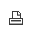 